İLETİŞİM FAKÜLTESİHalkla İlişkiler ve Tanıtım BölümüWeb TasarımıCSS Bilgisi. HaftaCSSCSS kuralı tanımlamak: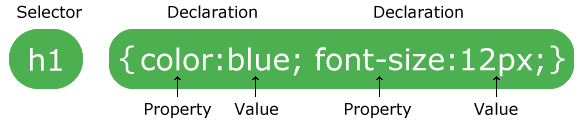 Selector: Seçici, Declaration: Bildirim, Property: Özellik, Value: DeğerCSS Seçici Türleri:Element seçici: sayfadaki tüm p (paragraflar) seçilmiştir.p {
    text-align: center;
    color: red;
}id (nitelik) seçici: id’si para1 olan seçilmiştir.#para1 {
    text-align: center;
    color: red;
}Sınıf (nitelik) seçici: center sınıfına dahil olanlar seçilmiştir..center {
    text-align: center;
    color: red;
}CSS oluşturma yöntemleri:Harici CSS oluşturma (External Style Sheet)CSS kurallarının tanımlandığı css dosyası oluşturulur. html (web sayfası) dosyasının head bloğunda <link> elementi kullanılarak mystyle.css dosyasına bağlantı tanımlanır.<head>
    <link rel="stylesheet" type="text/css" href="mystyle.css">
</head>Dahili CSS oluşturma (Internal Style Sheet)html (web sayfası) dosyasının head bloğunda <style> elementi kullanılarak CSS kuralları tanımlanır.<head>
<style>
body {
    background-color: linen;
}

h1 {
    color: maroon;
    margin-left: 40px;
} 
</style>
</head>Satır içi CSS oluşturma (Inline Styles)html dosyasının body bloğunda elementin açılış taginde style niteliği kullanılarak CSS kuralları tanımlanır.<h1 style="color:blue;margin-left:30px;">This is a heading</h1>CSS oluşturma yöntemlerinde öncelik hangisinindir?<head>
<link rel="stylesheet" type="text/css" href="mystyle.css">
<style>
h1 {
    color: orange;
}
</style>
</head>Bu sorunun cevabını bulmak için yukarıdaki ve aşağıdaki tanımlamalar incelenmelidir.<head>
<style>
h1 {
    color: orange;
}
</style>
<link rel="stylesheet" type="text/css" href="mystyle.css">
</head>CSS kurallarında renk kullanmak:Renk adlarını kullanmakrgb formatını kullanmak: rgb(red, green, blue) – 0 ile 255 arasında değerler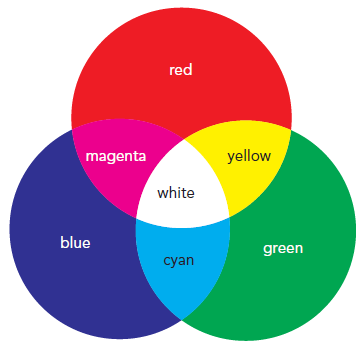 hex formatını kullanmak: #rrggbb – 00 ile FF arasında hexadecimal değerleri kullanmakhsl formatını kullanmak: hsl(hue, saturation, lightness) – hue: renk değeri 0-360 arasında, saturation: doygunluk 0-100 arasında değerler, lightness: ışık 0-100 arasında değerler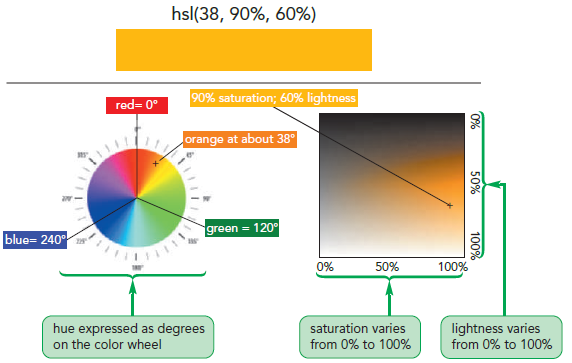 rgba ya da hsla formatını kullanmak: a değeri 0 ile 1 arasında ondalık sayı ile gösterilir ve rengin opak ya da saydam (transparan) olmasını belirler.Zemin rengi: background-color:Tomato;Yazı rengi: color:Tomato;Kenarlık rengi: border:2px solid Tomato;CSS – Arkaplan özellikleri:background-color: Arkaplan rengi eklemek içinbackground-image: Arkaplan resmi eklemek içinbackground-repeat: Arkaplana eklenen resmin tekrar etme durumunu kontrol etmek içinbackground-attachment: Arkaplana eklenen resmin kaydırma çubuğuna bağlılığını kontrol etmek içinbackground-position: Arkaplana eklenen resmin konumunu belirlemek içinKısa yazım yapısı: background: #ffffff url("img_tree.png") no-repeat right top;Soya bağlı seçiciler (Contextual Selectors)Soy seçici (boşluk)Çocuk seçici (>)Bitişik kardeş seçici (+)Genel kardeş seçici (~)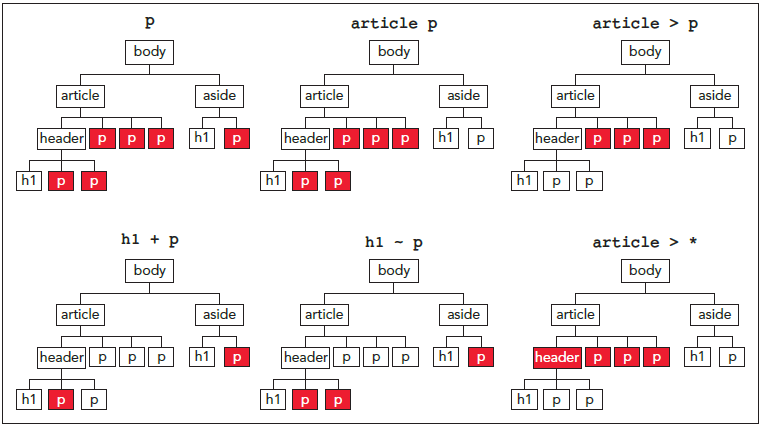 CSS - Yazı tipi özellikleri:font-familyfont-size	font-stylefont-variantfont-weightCSS – Metni düzenleme özellikleri:colorletter-spacingline-heighttext-align	text-decorationtext-indenttext-shadowtext-transformword-spacingFont face kuralı ile web sayfasında yazıtipi dosyasının kullanımı:@font-face {    font-family: name;    src: url('url1') format('text1'),    url('url2') format('text2'),    …;    descriptor1: value1;    descriptor2: value2;    …}CSS – Liste Özellikleri:list-style-typelist-style-imagelist-style-position	CSS – Kutu Modeli (Box Model):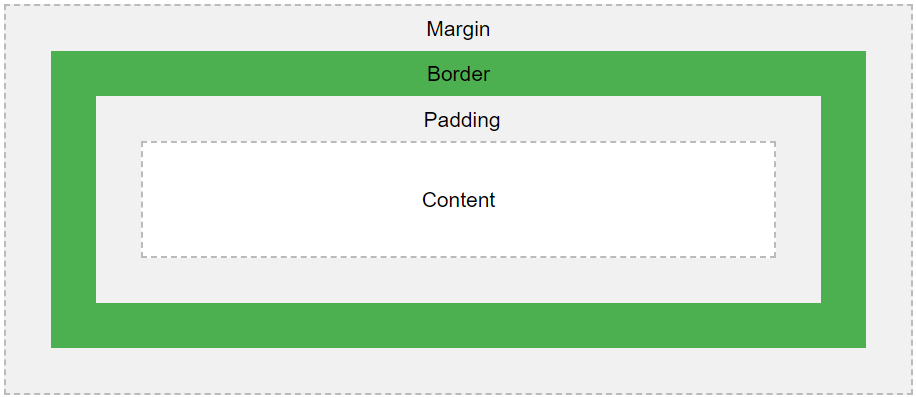 Margin: dış boşlukBorder: kenarlıkPadding: İç boşlukContent: İçerikSözde sınıf seçiciler (Pseudo-classes):selector:pseudo-class {
    property:value;
}:only-child:first-child :last-child :first-of-type :last-of-type :nth-of-type(n) :nth-last-of-type(n) :only-of-type:link :visited :hover:active Sözde element seçiciler (Pseudo-Elements):selector::pseudo-element {
    property:value;
}::first-letter ::first-line ::before ::after CSS – Yükseklik ve genişlik özellikleriheightwidth max-widthmin-widthmax-heightmin-height